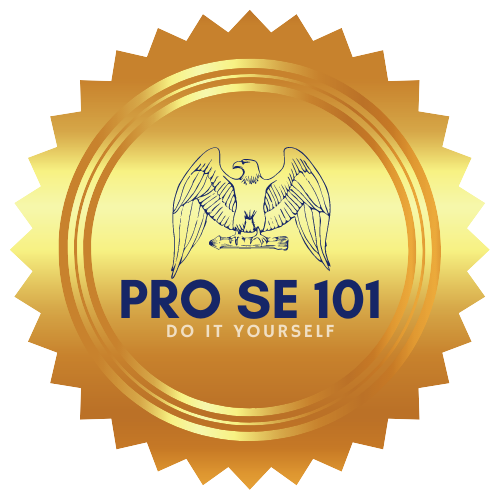 Corporation LLC Questionnaire1.  Company’s Name: ___________________________________________2.  Company’s Physical Address: __________________________________________________3.  Company’s Mailing Address: __________________________________________________4.  Nature of Business: _______________________________________________________5.  Amount of Capital (money) business is starting with? _______________________________6.  Will owner be liable (have insurance)? Yes / No7.  Name of Resident Agent ( This is the person who will be second in control of business:     ___________________________________________________8.  Physical Address of Resident Agent:____________________________________________________________________________9.  Mailing Address of Resident Agent:______________________________________________________________________________10.  Does the business have a License:  Yes / No11.  You will need to upload a photo ID and send to our email address info@prose101.com along with       this questionnaire.Once you make payment the Resident Agent form will be emailed to you upon payment. You will need this document to complete application. 